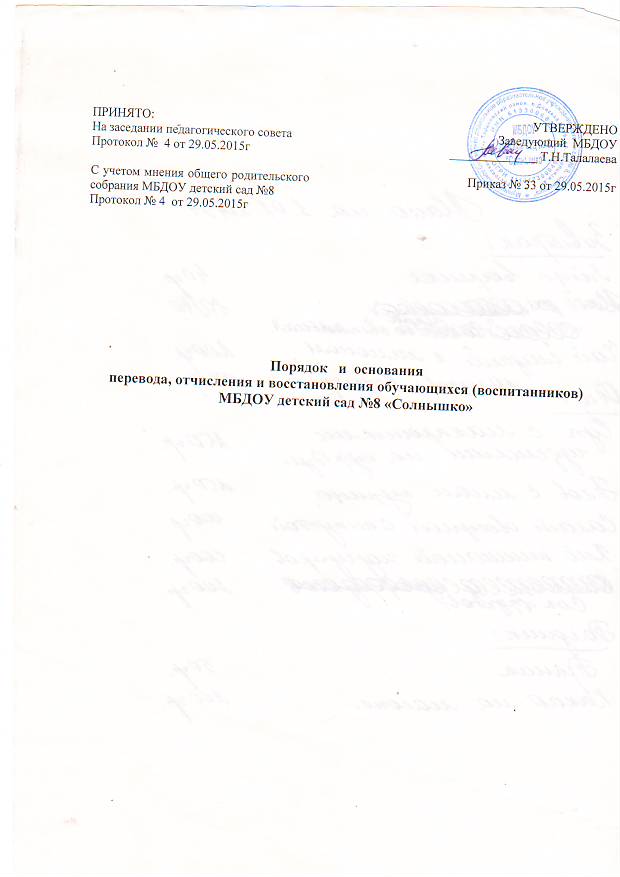 1.1.  Настоящее  Положение разработано в соответствии с   Федеральным законом «Об образовании  в Российской Федерации» №273-ФЗ, Положением о порядке комплектования муниципальных образовательных учреждениями Тарасовского муниципального района, реализующих основную образовательную программу дошкольного .1.2. Данный документ регулирует  порядок   и основания  перевода, отчисления и восстановления несовершеннолетних обучающихся (воспитанников) Муниципального бюджетного дошкольного образовательного  учреждения детский сад №8 «Солнышко» (далее МБДОУ).  2. Порядок и основания для перевода воспитанников2.1. Перевод несовершеннолетнего обучающегося (воспитанника) в другое образовательное учреждение может быть:- по заявлению родителей (законных представителей) несовершеннолетнего обучающегося (воспитанника), в том числе в случае перевода обучающегося  несовершеннолетнего (воспитанника)  для продолжения освоения  программы в другую организацию, осуществляющую образовательную деятельность;- по обстоятельствам, не зависящим от воли  родителей (законных представителей) несовершеннолетнего обучающегося (воспитанника) и МБДОУ детский сад №8 «Солнышко» осуществляющего образовательную деятельность, в том числе в случаях ликвидации организации, осуществляющей образовательную деятельность.2.2. Основанием для перевода является распорядительный акт (приказ) МБДОУ детский сад №8 «Солнышко», осуществляющей образовательную деятельность, о переводе несовершеннолетнего обучающегося (воспитанника). 3.Порядок отчисления3.1. Основанием для прекращения образовательных отношений является распорядительный акт МБДОУ детский сад №8 «Солнышко» об отчислении обучающегося из этой организации. Права и обязанности обучающегося, предусмотренные законодательством об образовании, прекращаются с даты его отчисления из организации, осуществляющей образовательную деятельность. 3.2. Образовательные отношения прекращаются1) в связи с получением образования (завершением обучения);2) досрочно по основаниям, установленным частью 3.2.1. настоящей статьи.3.2.1.Образовательные отношения могут быть прекращены досрочно в следующих случаях:1) по инициативе родителей (законных представителей) несовершеннолетнего обучающегося;2) по обстоятельствам, не зависящим от воли обучающегося или родителей (законных представителей) несовершеннолетнего обучающегося и организации, осуществляющей образовательную деятельность, в том числе в случае ликвидации организации, осуществляющей образовательную деятельность4.Порядок восстановления в МБДОУ детский сад №8 «Солнышко».  4.1. Несовершеннолетний обучающийся     (воспитанник), отчисленный из МБДОУ детский сад №8 «Солнышко» по инициативе  родителей (законных представителей) до завершения освоения образовательной программы, имеет право на восстановление, по заявлению родителей (законных представителей) при наличии в учреждении свободных мест. 4.2. Основанием для восстановления  несовершеннолетнего обучающегося (воспитанника) является распорядительный акт (приказ) МБДОУ детский сад №8 «Солнышко», осуществляющей образовательную деятельность, о восстановлении.4.3. Права и обязанности участников образовательного процесса, предусмотренные,  законодательством об образовании и локальными актами МБДОУ детский сад №8 «Солнышко» возникают с даты восстановлении  несовершеннолетнего обучающегося (воспитанника) в МБДОУ детский сад №8 «Солнышко». 